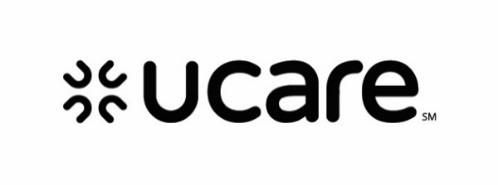 General AssessmentHealth HistoryMental Health and Substance UseMedications (Prescribed and Over-the-counter)Preventative CareActivities of Daily Living and Home SafetySocial Determinant of Health NeedsAdvanced DirectivesMember appropriate for CM?    Yes  No      Member consents to CM?             Yes  No      Case Manager Signature & Credentials:     			Date: Member Name:Member Name:UCare Number:DOB:UCare Product:Date Completed:Referral Source:  Referral Source:  Referral Source:  How many hospitalizations have you had in the last 12 months?How many hospitalizations have you had in the last 12 months?How many hospitalizations have you had in the last 12 months?Number:                        Please describe (list date, dx and any other applicable information): Number:                        Please describe (list date, dx and any other applicable information): Number:                        Please describe (list date, dx and any other applicable information): 1.1 Four Pillars.  Complete this section if a member was identified due to a recent admission and subsequently has discharged home (or to usual care setting) within last 30 days.   If no recent admission with discharge home, proceed to question #2.1.1 Four Pillars.  Complete this section if a member was identified due to a recent admission and subsequently has discharged home (or to usual care setting) within last 30 days.   If no recent admission with discharge home, proceed to question #2.1.1 Four Pillars.  Complete this section if a member was identified due to a recent admission and subsequently has discharged home (or to usual care setting) within last 30 days.   If no recent admission with discharge home, proceed to question #2.Do you have a follow-up appointment scheduled?   (CM Note – if due to a Mental Health hospitalization, follow-up appointment should be within 7 days.)Comments  Do you have a follow-up appointment scheduled?   (CM Note – if due to a Mental Health hospitalization, follow-up appointment should be within 7 days.)Comments  Yes    No  Can you verbalize the warning signs/symptoms to watch for & how to respond?Comments  Can you verbalize the warning signs/symptoms to watch for & how to respond?Comments  Yes    No  Do you have a Personal Health Care Record?Comments  Do you have a Personal Health Care Record?Comments  Yes    No  CM:  Was medication reconciliation completed?   (Document current meds in medication section of assessment.)Comments  CM:  Was medication reconciliation completed?   (Document current meds in medication section of assessment.)Comments  Yes    No  CM:  Any homecare/DME or resource needs (etc.) from most recent admit?Comments  CM:  Any homecare/DME or resource needs (etc.) from most recent admit?Comments  Yes    No  How many ER Visits have you had in last 12 months?How many ER Visits have you had in last 12 months?How many ER Visits have you had in last 12 months?Number                         Please describe: Number                         Please describe: Number                         Please describe:   Do you have any of the following health conditions?    Do you have any of the following health conditions?    Do you have any of the following health conditions?  Neurological:   Yes  No     If yes, what?Cardiac:   Yes  No     If yes, what?Cardiac:   Yes  No     If yes, what?Respiratory:   Yes  No     If yes, what?GI:   Yes  No     If yes, what?GI:   Yes  No     If yes, what?Endocrine:   Yes  No     If yes, what?Orthopedic:   Yes  No     If yes, what?Orthopedic:   Yes  No     If yes, what?Renal:   Yes  No     If yes, what?Autoimmune:   Yes  No     If yes, what?Autoimmune:   Yes  No     If yes, what?Other:  Yes  No     If yes, what?Other:  Yes  No     If yes, what?Other:  Yes  No     If yes, what?Do you have any of the following health conditions?  Do you have any of the following health conditions?  Mental Health dx or concerns:   Yes  No     If yes, what?   Substance Use/Abuse dx or concerns:    Yes  No or NA   If yes, what?   Please list all medications and supplements you are taking.  Include name, dose and frequency taken.  How do you organize your medications? (i.e. med box, dispenser, etc.)     Do you ever miss doses of your medications?   Yes  No  Chose not to answer If yes, please tell me what your challenges are: Have you had any of the following tests or exams within the last 12 months?If No, would you likeCM to assist scheduling?Annual Physical or wellness exam?    Comments  Yes    No  Dental Exam?   Comments  Yes    No  Vision Exam (note if member has diabetes, will need dilated eye exam)?Comments  Yes    No  Mammogram (recommended ages 50-74)?  Comments  Yes    No  Prostate Exam or PSA (USPSTF) test (recommended ages 55-69)?Comments  Yes    No  Colorectal screening (recommended ages 45-75) If no, would you be willing to do an in-home test?     ?  Comments  Yes    No  Flu Shot?  Comments  Yes    No  Pneumonia Shot (recommended ages 65+)?  Comments  Yes    No  For members with diabetes only.Have you had any of the following tests within the last 12 months?If No, would you like CM to assist scheduling?A1C test?       Kidney function test (urine albumin/creatinine ratio)?     Dilated eye exam?  Comments   Yes    No  Yes    No  Yes    No  Do you need assistance with any of the following (check all that apply).   If yes, please describe needs.   Ambulating/transferring        Grooming                            Dressing                               Bathing        Toileting                                         Incontinence issues        Meal Preparation             Eating                  Comments:  Have you had any falls in the last 12 months?    [CM – ask about trip hazards in the home] Yes  No  Chose not to answerIf yes, describe: Do you have any of the following needs?   (Check all that apply) utility resources (heat/electricity/water)          food resources                         transportation resources    prescription medication resources                       safety needs                              other resource needs denies resource needsAdditional Comments:  Do you have any of the following in place?   (Check all that apply) Advance Directives                             Living Will                     	 Durable Power of Attorney for Health Care  Durable Power of Attorney for FinancialIf none of the above were listed, was a discussion about Advance Directives completed?         Yes  NoIf no, why not?      Additional Comments:  